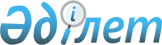 О приобретении в собственность Республики Казахстан здания в городе Вене (Австрийская Республика)Постановление Правительства Республики Казахстан от 29 октября 1998 года № 1106

      В целях рационального использования государственных средств и дальнейшей реализации намеченных проектов по расширению перечня объектов недвижимости за рубежом, находящихся на правах собственности Республики Казахстан, Правительство Республики Казахстан ПОСТАНОВЛЯЕТ: 

      1. Принять предложение Министерства иностранных дел Республики Казахстан о приобретении в собственность Республики Казахстан здания в городе Вене по адресу: Bruckhaufer Наuрtstr.,18 для административного размещения Посольства Республики Казахстан в Австрийской Республике. 

      2. Министерству иностранных дел и Министерству финансов Республики Казахстан провести переговоры с иностранными кредиторами по условиям и схеме финансирования, подготовить кредитное соглашение на сумму, не превышающую 2,5 млн. (два миллиона пятьсот тысяч) долларов США. 

      3. Министерству финансов Республики Казахстан: 

      подписать кредитное соглашение с иностранным кредитором в рамках лимита государственного долга Республики Казахстан на 1998 год;     финансировать проект на безвозмездной основе;     обслуживание и погашение кредита предусмотреть из средств республиканского бюджета.     4. Министерству иностранных дел Республики Казахстан обеспечить целевоеиспользование средств.     5. Контроль за исполнением настоящего постановления возложить на Первого заместителя Премьер-Министра Республики Казахстан У.А. Джандосова.     6. Настоящее постановление вступает в силу с даты подписания.     Премьер-Министр      Республики Казахстан      Оператор: А.Е. Турсынова      Специалист: Э.А. Жакупова
					© 2012. РГП на ПХВ «Институт законодательства и правовой информации Республики Казахстан» Министерства юстиции Республики Казахстан
				